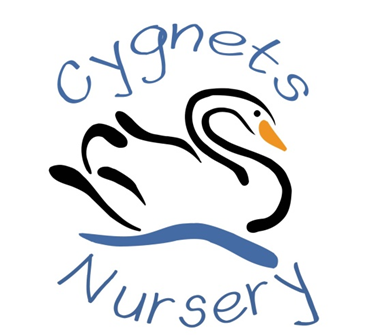 Hygiene• Staff and children must wash their hands on arrival at the setting. There will be hand sanitising   gel by the front door for the staff member on the door. • Lunch boxes and water bottles will be wiped down with anti-bacterial wipes before being placed   on the trolley or in the trays.• Staff and children should have separate shoes for indoors and outdoors. • Staff and children must wash their hands regularly throughout the day.• Staff must wash their hands or use hand sanitiser when helping children blow their nose.  Children should wash their hands after blowing / wiping their nose.• Only disposable materials such as, wipes, paper hand towels, paper kitchen towel,   aprons and tissues will be used.• Children and staff must wash their hands after going to the toilet and before eating.• Staff and children must wash their hands when coming in from the garden.• Each group will have their own portable sink, paper towels, bin, tissues, tablecloth and wipes.• Staff should avoid physical contact with the children, such as close and prolonged contact.   Although practitioners with use their judgment if a child is upset and will comfort them.• Group cuddlies will be kept at the practitioner’s homes and not sent out with the children.• When administering first aid, gloves and an apron are to be worn.• For toileting accidents, the practitioner is to wear gloves and encourage the children to change  Themselves and wipe themselves down. Dirty clothes to be placed in a carrier bag and placed on  the child’s peg.• Staff should not wear any jewellery below the elbow. Watches and rings should be   removed or taped over.• Children will be given their own pencil case; this will minimise cross contamination. Any  artwork/learning will be stored at the nursery and sent home a week after it has been completed. The drop-off and pick-up of children• Parents will not be permitted into the setting; children will be dropped off and collected at the  main entrance under the porch.• Only one adult is to drop off / pick up, this will ensure that there are no gatherings at the   nursery entrance. There will be pre-arranged drop-off and collection times at 5 minute intervals  and a one way system in place.Cleaning• Toilets and sinks will be cleaned at the beginning of the session, lunch time, throughout the day   and at the end of the day.  Gloves to be worn when cleaning.• Tables and contact points will be cleaned at least twice daily these include taps, table surfaces,  door handles, bin lids, kitchen gate, fridge, door handles, kettle etc…• Toys, both inside and outside that have been used will be washed regularly.• Toys that cannot be cleaned according to the instructions will be packed away until after the   COVID - 19 epidemic is over. For example, playdough, soft toys, sand etc…• Tablets/electronic devices will be wiped before and after use. Children will be asked to wash   their hands before and after use.• Rubbish bins will be emptied daily.The environment• The room will be divided into areas; each “bubble” will have its own area and resources. The   resources will be rotated on a weekly basis. Each child will have their own tray for their pencil  case and work, this will be taken with them when they go outside.• Large groups will be avoided, such as carpet time. • The garden will be divided into different areas; these will be defined using coloured cones. The   groups will rotate to different areas during the day, after the resources have been cleaned. Social distancing• Physical contact such as handshakes and hugs should be avoided where possible.• Activities will be planned so they take place in smaller “bubbles” of the same children. The same   practitioner will work with the same group this also includes for snack and lunch time.• Activities will take place inside and outside, however the majority of the activities will take place  outside. When outdoor activities are not possible, e.g. due to the weather the activities will   take place in the groups allocated area. • Play in smaller groups should only be within the same “bubble” of children.• When children are seated at tables, they should ideally be sat so that they as far apart as  possible, ideally two metres.Food and drink• Tablecloth’s will be used on the tables for snack and lunchtime and will be wiped down    before and after eating.• Staff and children will wash their hands thoroughly before and after eating.• Food should not be shared.• Children should have a named water bottle. This should be checked daily for signs of teeth  marks or cracking.